Ljubljana, 3. 12. 2019Kontaktnim osebam članov SRIP Tovarne prihodnostiČlanom UO SRIP Tovarne prihodnostiČlanom UO Zbornice elektronske in elektroindustrijeIndustrijskim združenjem in skupnim nalogam GZSVABILOZbornica elektronske in elektroindustrije - Grozd Pametne tovarne v sodelovanju z Veleposlaništvom Republike Poljske vabita na PREDSTAVITEV PRAKS UVAJANJA INDUSTRIJE 4.0 ki bo 16.12.2019 na Gospodarski zbornici Slovenije, Dimičeva 13, Ljubljana, v dvorani E s pričetkom ob 10:00 uri.Poljske izkušnje uvajanja Industrije 4.0 bo predstavil dr. Jaroslaw Tworog, podpredsednik Upravnega odbora KIGEiT - poljske gospodarske zbornice za elektroniko in telekomunikacije. Udeleženci bodo lahko v nadaljevanju z gostom izmenjali poglede in izkušnje podpornega okolja za gospodarstvo.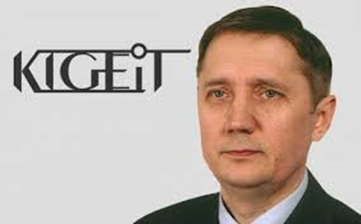 PROGRAM 10:00 – 10:15	Uvodni pozdraviPozdrav gostitelja,  dr. Marjan Rihar, ZEEPozdrav v imenu Veleposlaništvo Republike Poljske v RS,  Bogumiła Płachtej Pavlin10:15 – 10:30	Uvodne predstavitvePredstavitev poljske industrije s poudarkom na elektro in IKT industrijiPredstavitev Poljske gospodarske zbornice za elektroniko in telekomunikacije(organiziranost, naloge, pooblastila, članstvo)10:30 – 11:15	Predavanje »Industry 4.0 and 5G network« - dr. Jaroslaw Tworog11:15 – 11:45	Izmenjava izkušenj in pobud za sodelovanje na področjih:Izvajanje  pametne specializacije na prednostnih področjihProjekti digitalizacije gospodarstvaIzmenjava obiskov demonstracijskih centrov I 4.0.Podpora delovanja MS podjetij s strani Republike PoljskeSodelovanje zbornic, grozdov, stičišč11:45 – 12:30 	Kosilo13:00 – 14:30	Ogled demonstracijskega centra Pametna tovarna na Fakulteti za strojništvo Univerze v Ljubljani. 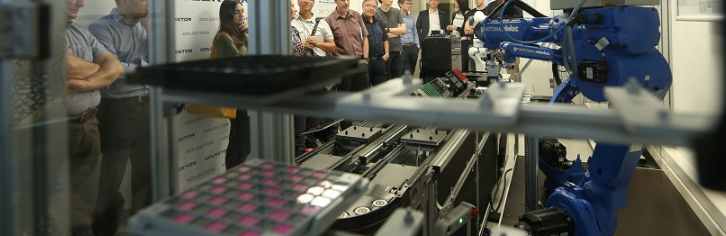 Center je zgrajen na konceptu distribuiranih sistemov in vključuje vse pomembnejše ključne tehnologije, ki so nujno potrebne za delovanje pametne tovarne.Vodi prof. dr. Niko Herakovič z ekipo.(Organiziran bo prevoz iz GZS in nazaj zato prosimo za izpolnitev prijavnice).S spoštovanjem,dr. Marjan Rihar 							Direktor Zbornice elektronske in elektroindustrije GZSin član UO SRIP ToP		